
                                                       נא לא לקראו באמצע התפילה וקריאת התורה!
                                   ספר בראשית – פרשת ויחי – גליון מס' 12
                                                                                                         
"וַיְחִי יַעֲקֹב בְּאֶרֶץ מִצְרַיִם שְׁבַע עֶשְׂרֵה שָׁנָה וַיְהִי יְמֵי יַעֲקֹב שְׁנֵי חַיָּיו שֶׁבַע שָׁנִים וְאַרְבָּעִים וּמְאַת שָׁנָה." (בראשית מז'; כח')

מהפסוק הזה למדו חז"ל שיעקב אבינו לא מת, שנאמר: "וַיְחִי יַעֲקֹב". וצריך להבין מהם הסיבות שיעקב אבינו לא מת.  הסיבה 
הראשונה היא, שיעקב אבינו היה שונה משאר האבות – מאברהם אבינו ומיצחק אבינו. ידוע שלאברהם אבינו היו שני  בנים  -
האחד זה יצחק אבינו, והשני זה ישמעאל. יצחק אבינו היה צדיק. לעומתו ישמעאל היה בבחינת רשע. צאציו של יצחק אבינו זה
אנחנו – עם ישראל. לעומצנו צאציו של ישמעאל אלו הערבים. והערבים של היום, הם לא ערבים  של  פעם.  אם  כן  צאציו  של ישמעאל לא קיימים היום, ואי אפשר לומר על אברהם אבינו שהוא לא מת, כי רק חצי מזרעו נשארו  בחיים –  שזה  אנחנו  עם ישראל. גם ליצחק אבינו היו שני בנים – האחד יעקב אבינו, והשני עשו. יעקב אבינו היה צדיק. לעומתו  עשו  היה  רשע.  צאציו 
של יעקב אבינו זה אנחנו – עם ישראל. צאציו של עשו הרשע זהו עמלק. בחיי היום יום, אין אנו רואים עמלק ממש. כלומר,  אין
אנו יודעים מי זה עמלק, ואם כן הם בבחינת מתים, כי הם לא מתפרסמים בעולם. משמע מזה שרק חצי זרעו של  יצחק  אבינו הם בחיים. וגם עליו מאותו הטעם אי אפשר לומר שהוא לא מת. לעומתם של אברהם ויצחק אבינו, ליעקב אבינו היו שנים עשר בנים. ולא רק כמות בניו של יעקב אבינו היה שונה מבניהם של אברהם ויצחק, אלא  שכל  אחד  מהשתים  עשרה  שבטים  היו צדיקים. וצאצאיהם של השתים עשרה שבטים זה אנחנו – עם ישראל, שממשיכים את דרכם. ובגלל שאנחנו – עם ישראל חיים
וממשיכים את דרכו של יעקב אבינו, משמע שיעקב אבינו לא מת. 
לפי הנאמר כאן, מובן איזה חשיבות יש לחינוך הילדים. באיזה סביבה הם נמצאים? עם מי יש להם קשר? האם יש להם חברים
טובים והגונים, אשר הולכים בדרכי ה'? איך הילד מדבר? איך הוא מתנהג? השאלות האלו צריכים להציק לכל  הורה.  השאלות האלו תמיד צריכות להיות במחשבתם של ההורים. אף על פי שהגמרא במסכת ברכות (דף יח.) שצדיקים  שבמיתתן  נקראו  חיים  שנאמר (שמואל ב' כג'; כ'): "וּבְנָיָהוּ בֶן יְהוֹיָדָע בֶּן אִישׁ חָי", באו חז"ל ואמרו לנו שיעקב אבינו הוא המיוחד שבאבות, שהוא  בכלל  לא מת. וכל זה למה? כדי להודיענו את השכר של מי שמגדל את בניו במקום הטוב ביותר, ובדרכים הטובים ביותר. 
יש על האבא מצווה ללמד את בנו תורה. ואם אינו יכול, אז צריך לשכור מלמד לבנו, שהוא ילמד אותו  את  התורה,  ויקשר  את הילד לדרך של האמת כבר הקטנותו, כי כשהילד הזה גדל, והוא כבר אינו ילד, ואין לו שרשים מילדותו שמקשרים אותו לתורתנו
הקדושה, קשה מאוד עליו לשוב בתשובה! כל הורה והורה יחשוב על בנו ובתו, האם הוא נותן להם כמיטב יכולתו. וה' יזכנו לגדל
בנים ובני בנים, חכמים ונבונים, אוהבי ה' ואירה אלקים, אנשי אמת ובה' דבקים שיאירו את העולם בתורה ובמעשים טובים, אמן!
יש מעשה נפלה בעניין זה עם הגאון הגדול רבי שלמה זלמן אוירבך. לפני שנספר את המעשה, נקדים לה כמה מילים. כשהילד
מגיע לגיל בר מצווה (שלש עשרה שנה ויום אחד) הוא מגיע לבית הכנסת, ועולה לספר תורה וקורא בה. כשמברכים את הילד, האבא
אומר את המילים הבאים: "ברוך שפתרני מעונשו של זה". הוא לא מברך את הברכה הזאת בשם ומלכות, מכיוון שאין הוא יכול
לקחת אחריאות על עצמו שגידל את בנו כמו שצריך והביא אותו ליום הבר מצווה כך, שכיוצא  מסוג  החינוך,  הילד  שמור  מכל החטאים. 
בבר מצווה של בנו של מרן רבי שלמה זלמן אוירבך זצוק"ל, לאחר שבנו של מרן הרב אוריבך סיים לקראו בתורה, ובאו  לברך אותו, בא אביו – מרן הרב אוירבך ואמר את המילים הבאות: "ברוך אתה ה' אלקנו  מלך  העולם,  שפתרני  מעונשו  של  זה!" הקהל לא יכלו להאמין שהפוסק הגדול בא ובירך את הברכה הזאת בשם ומלכות! באו אליו ושאלו אותו מה פשר הדבר.
אמר הרב אוירבך: "אני לוקח על עצמי את האחריאות שגידלתי את  בני  כמו  שצריך!  וכיוצא  מדרך  החינוך,  בני  שמור  מכל העוונות, ואם בכל זאת ח"ו הוא עובר מדרכי התורה, אין זה בגללי כי שמרתי עליו באמת כמו שצריך.

עד כאן הסיפור... מכאן והלה כל אחד יחשוב, עד כמה הוא שומר על בניו ובנותיו. 


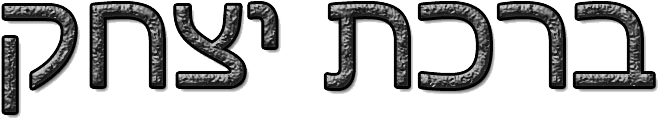 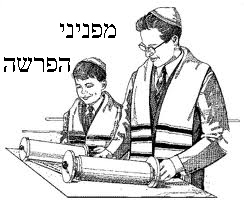 